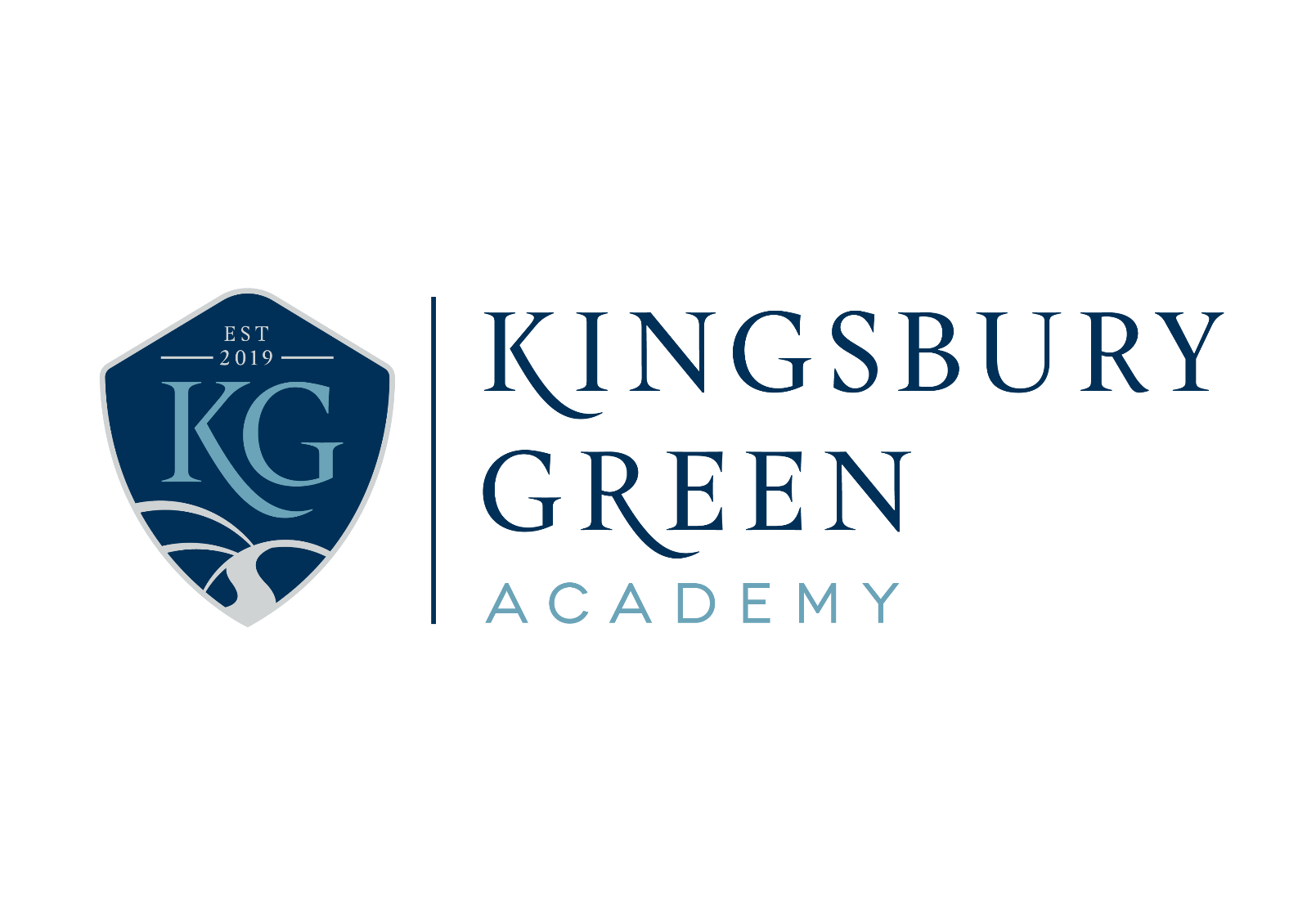 SIXTH FORM APPLICATION
Surname: ____________________ Forename: ________________ Middle Name(s):_____________Male/Female: _______________    Date of Birth: __________________________ Age: __________Home Address: ____________________________________________________________________Telephone Number: ____________________  Student’s Mobile Number: _____________________Student’s email address: _____________________________________________________________GCSE/BTEC/ CNAT or Level 1 / 2 Courses in Year 11:Please list all subjects you are taking in the grid below:
Other Awards: (For example: Duke of Edinburgh or Music Qualifications)________________________________________________________________________________________________________________________________________________________________________________________________________________________________________________________________________________________________________________________________________________________Entry Requirements:At Kingsbury Green Academy Sixth Form, we offer an extensive range of Post 16 courses which you need to select carefully in consultation with your parents/ carers/ subject teachers, before applying for a place.At Post 16 level the normal course load is the equivalent of three A2 courses and one AS course. The AS course will be completed in Year 12. Read the sixth form prospectus carefully. Make your choices based on the subjects that interest you and suited to the way you learn.AS and A Level courses: please check carefully the individual criteria for each subject located on the course information sheet overleaf.Level 2 (GCSE) Courses: if you achieve Grade 3 or below in either English or Maths, you will take Level 2 (GCSE) courses in the core column of the timetable.Please note; an individual course may not operate if option numbers indicate insufficient demand.  Likewise, if there is sufficient demand for a subject or course not listed above, please inform Ms Wood.   *Core subjects are in addition to your three or four main A Level/L3 courses.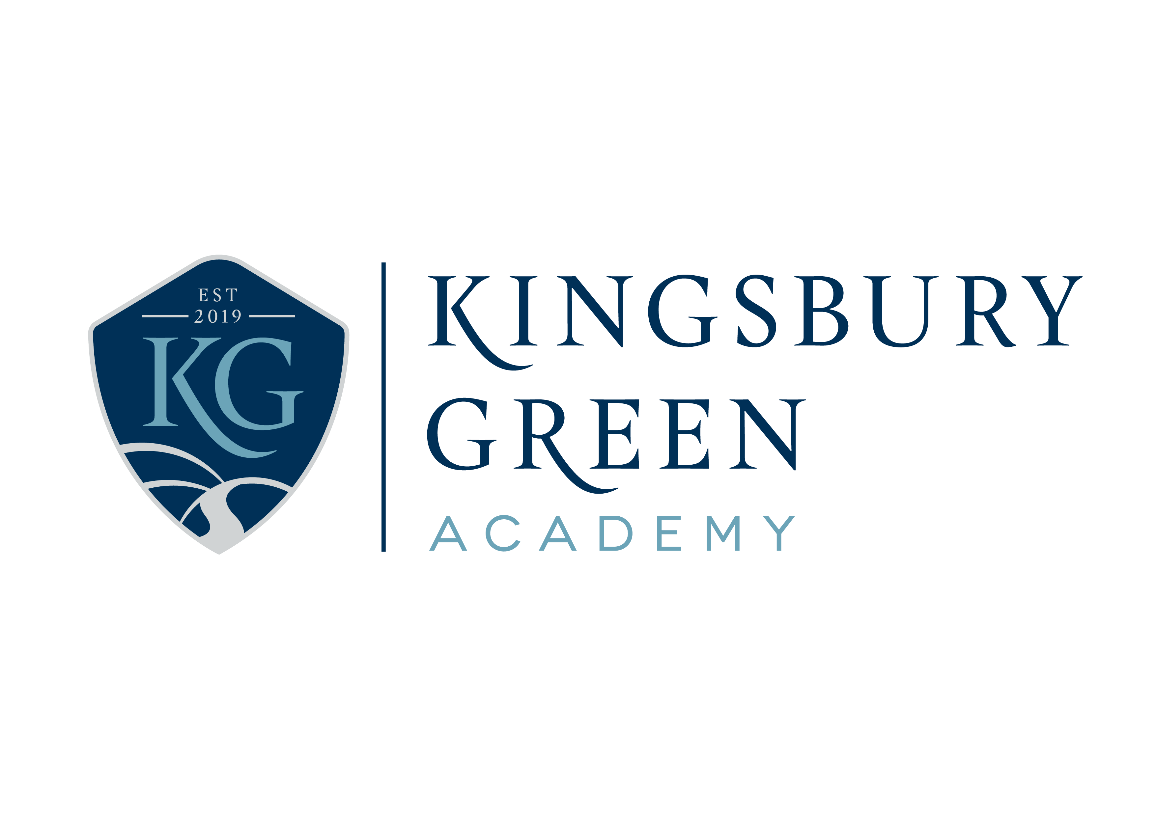 Consultation SheetThis page is designed to help you make informed choices next year. It is important that you choose courses which are suitable for your learning style, which you will enjoy and which you will achieve in.After looking at the sixth form prospectus and course sheets, discuss the information with your parents and then enter your choices in the first column below.You will need to select 3 or 4 A Level options, with one reserve subject. Finally, you need to discuss your choices with your subject teachers/subject leaders who will then advise you, making recommendations as appropriate.The Core Options are; Core Maths, Extended Project Qualification and Duke of Edinburgh. These are additional subjects. You can select either one, all or none of these Core Options to add to your 3 or 4 A Level choices. This form must be completed IN FULL to support your application: Core Options – Please tick the appropriate box if you wish to add a core option EXPLANATION OF CODE NUMBERS:Additional Learning Support:We are committed to ensuring that students with a statement or additional educational requirements are treated fairly. Please indicate below whether you have or have ever had any specific learning, emotional or behavioural concerns and what support you have received.Did you use a laptop during your exams, or have extra time, or any other special need? Yes/ NoDetails: ___________________________________________________________________________________________________________________________________________________________________________________________________________________________________________________________________________________________________________________________________________________________________________________________________________________________________________________Please let us know if there is anything about which the school needs to be aware e.g. any physical or mental health conditions, known disability, diagnosed learning difficulties, if English is not the first language spoken at home etc.___________________________________________________________________________________________________________________________________________________________________________________________________________________________________________________________________________________________________________________________________________________________________________________________________________________________________________________Please complete the following in full:Which of your skills / qualities do you think will make you a good sixth form student? __________________________________________________________________________________________________________________________________________________________________________________________________________________________________________________________________________________________________________________________________________________________________________________________________________________________________________________________________________________________________________________________________________________________________________________________What do you think will be the most challenging / difficult part of being a sixth form student?__________________________________________________________________________________________________________________________________________________________________________________________________________________________________________________________________________________________________________________________________________________________________________________________________________________________________________________________________________________________________________________________________________________________________________________________What are you most looking forward to taking part in as a sixth form student?_________________________________________________________________________________________________________________________________________________________________________________________________________________________________________________________________________________________________________________________________________________________________________________________________________________________________________________________________________________________________________________________________________________________________________________________What are you hoping to do after finishing your chosen courses?__________________________________________________________________________________________________________________________________________________________________________________________________________________________________________________________________________________________________________________________________________________________________________________________________________________________________________________________________________________________________________________________________________________________________________________________Finally, you need to address your application to:Ms Ruth Wood, Director of Post 16, Kingsbury Green Academy, Calne, Wiltshire, SN11 8YH Your application can also be hand delivered to Mrs Cooper in the Sixth Form Office or given to Ms Wood directly.The deadline for applications is: Friday 11th December 2020 at 3pmABOUT YOUPARENT / CARER:Current School  (external students only)Name:Name of School:Title:Tutor Group:Address: (If different)Address:Email Address:Name of Referee: Home Telephone Number:Relationship: (current tutor, subject teacher or head of year)Mobile Number:Email Address:Work Telephone Number:Telephone Number:SUBJECTPREDICTED GRADE(external students only)1.2.3.4.5.6.7.8.9.10.11.12.FACULTYSUBJECTS OFFEREDCreative ArtsA Level Fine ArtA Level PhotographyA Level Drama & Theatre StudiesCambridge Technical Extended Certificate in Performing Arts – Level 3EnglishA Level English LanguageA Level English LiteratureA Level Media StudiesHumanitiesA Level History A Level Philosophy and EthicsA Level Geography A Level Psychology A Level Sociology Enterprise and Creative TechnologyBTEC Level 3 National Extended Certificate in EngineeringWJEC Level 3 Diploma in Food Science and NutritionCambridge Technical Extended Certificate in IT – Level 3Cambridge Technical Extended Certificate in Digital Media – Level 3A Level Business Cambridge Technical Extended Certificate in Health & Social Care – Level 3MathsA Level Mathematics A Level Further MathematicsMFLA Level FrenchA Level SpanishScienceA level BiologyA level PhysicsA level ChemistryBTEC Level 3 National Extended Certificate in Applied ScienceSportCambridge Technical Extended Certificate in Sport and Physical Activity – Level 3Option Subjects:Entry Requirements:Business Drama & Theatre StudiesDigital MediaGrade 5 in both English Lit and Lang. Grade 5 in Maths. Grade 5 in Business Studies (if applicable).Grade 4 or above in GCSE Drama. Grade 4 or above in GCSE English.Merit or above in Creative iMedia. Grade 4 in GCSE English Language and Maths.  EngineeringMerit or above at Level 2 WJEC Engineering or Grade 4 or above in Design & Technology.Grade 4 or above in English. Grade 5 of above in Maths.English LanguageGCSE Grade 5 or above in English Language.English LiteratureEPQ – CORE SUBJECT*Minimum of Grade 5 or above in GCSE English Literature. A passion for reading and critical analysis. Strong independent learner.A grade 5 at GCSE English Language and Literature and Maths would be an advantage.Fine ArtGrade 4 or above at GCSE Art or Photography.  Grade 4 or above in English desirable.Food Science & NutritionGrade 4 or above in English Language.Desirable - Grade 5 or above in a Design and Technology GCSE subject.FrenchFurther MathsGrade 5 or above in GCSE French.Grade 7 or above at GCSE MathematicsGeographyHealth and Social CareGrade 5 or above at GCSE Geography. If no Geography GCSE, a Grade 5 or above in English and a Grade 5 in Science are required.Grade 4 in GCSE English Language and Science.HistoryITGrade 5 in GCSE History (or Grade 5 in both English Language and English Literature if History hasnot been taken at GCSE).Merit or above in IT qualification. Grade 4 in GCSE English Language and Maths.MathematicsMathematics Core – CORE SUBJECT*Media StudiesPerforming ArtsGrade 7 or above at GCSE Mathematics – High Grade 6 may be considered.Grade 4 or above at GCSE Mathematics.	Grade 5 or above at GCSE Film Studies and/or Grade 4 or above in English.Grade 4 or above in GCSE Music, GCSE Drama Extra-curricular certificates in dance, drama or music.	Philosophy & Ethics PhotographyPsychologyScience – Applied ScienceGrade 5 in a Humanities subject or Grade 5 or above in English.Grade 4 or above at GCSE Photography or Art.  Grade 4 or above in English desirable.Grade 5 in English Language and Maths, also a Grade 5 in Science and a Grade 5 in a Humanities subject at GCSE.If trilogy was studied at GCSE then Science GCSE grade 4-4. If separate sciences were studied at GCSE, a 4 grade in two subjects. A Grade 5 in Maths & English would be an advantage.Science - Biology2 Science GCSEs at Grade 5 or above.A Grade 5 or above in Maths and English would be an advantage.Science - Chemistry2 Science GCSEs at Grade 5 or above. A Grade 5 or above in Maths and English would be an advantage.Science - PhysicsIf trilogy science was studied at GCSE:Two Science GCSEs grade 5 (including Physics units at 5 or above) If separate sciences were studied at GCSE:A grade 5 in Physics A grade 5 in either Biology or ChemistryA grade 6 in Mathematics is preferable, grade 5 essential. A Grade 6 or above in English would be an advantage.SociologyGrade 5 in English Language for written communication skills, and a grade 5 in any Humanities subject at GCSE.SpanishSportGrade 5 or above in GCSE Spanish.Merit 2 at Sports Science in Year 11 (or equivalent GCSE mark). Grade 4 (or equivalent) in English and Science. An enthusiasm and love of physical activity and sport in general. To be completed by studentTo be completed by studentTo be completed by subject teacherTo be completed by subject teacherTo be completed by subject teacherCOURSE CHOICEREASON FOR CHOICEPredicted GradeMock GradeStaff Recommendation(Add number & Comment)1234Reserve optionCore MathsExtended Project Qualification Level 3Gold Duke of Edinburgh123Student is conscientious, attends regularly and will achieve the GCSE grades necessary to this course.Student works hard, attends regularly and is likely to achieve the GCSE grades necessary to passStudent has the ability to do well on this course but has yet to show the commitment necessary to achieve well at Post 16.At present, this student is not a suitable candidate.